                                     «Веселые старты» -РДШНачало третьей учебной четверти спортивные дети , ученики 2-4 классов открыли участием в спортивной игре «Веселые старты» -РДШ . Шесть команд под руководством учителей физической культуры Чихаловой А.Б. и Зябловой Л.Н., прошли ряд испытаний, заявленных организаторами РДШ.  Соревнования проходили с использованием различного атрибута: скакалок, обручей, мячей и т.д.  Участники показали свои способности в метании мяча в цель, ловкость в прыжках на скакалке и умение выполнять спортивные упражнения в парах.	Особый спортивный интерес вызвало то, что каждая команда оказалась сборной (что было заявлено в положении к «Веселым стартам»). То есть, в каждой команде были представители 2,3и 4 классов.В итоге победила команда, капитаном которой стал ученик 4-б класса, Чащин Ярослав.Надеемся, что впереди нас ждет ещё множество ярких спортивных мероприятий!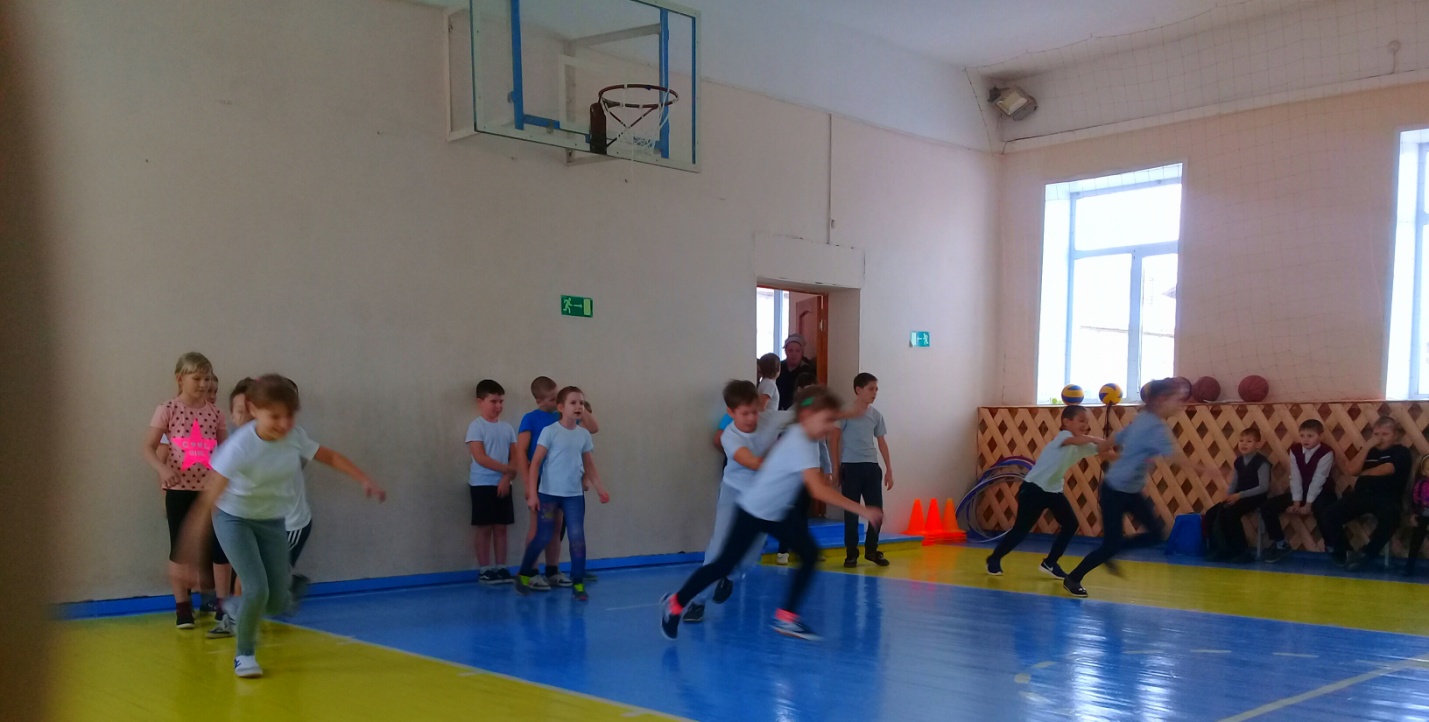 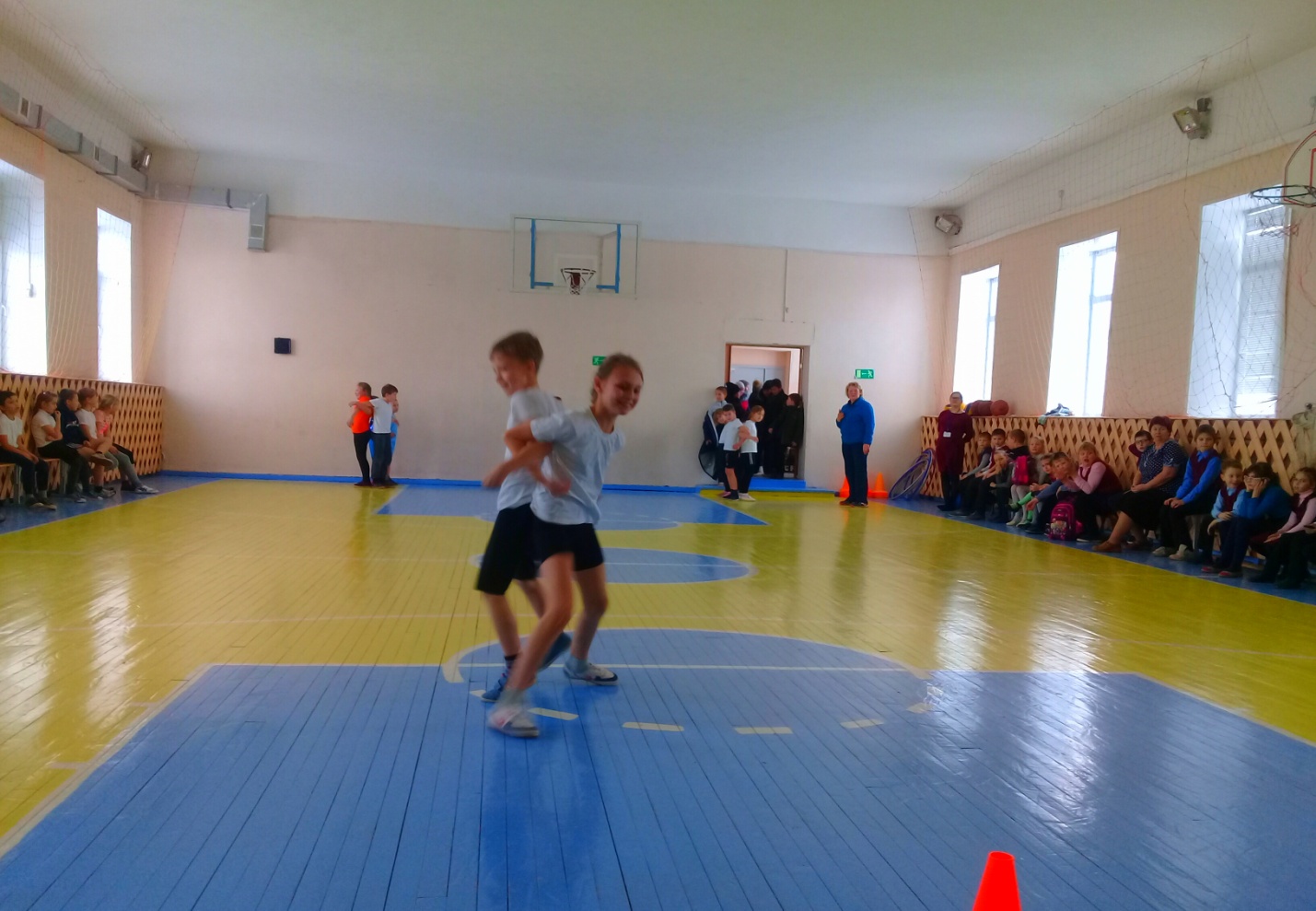 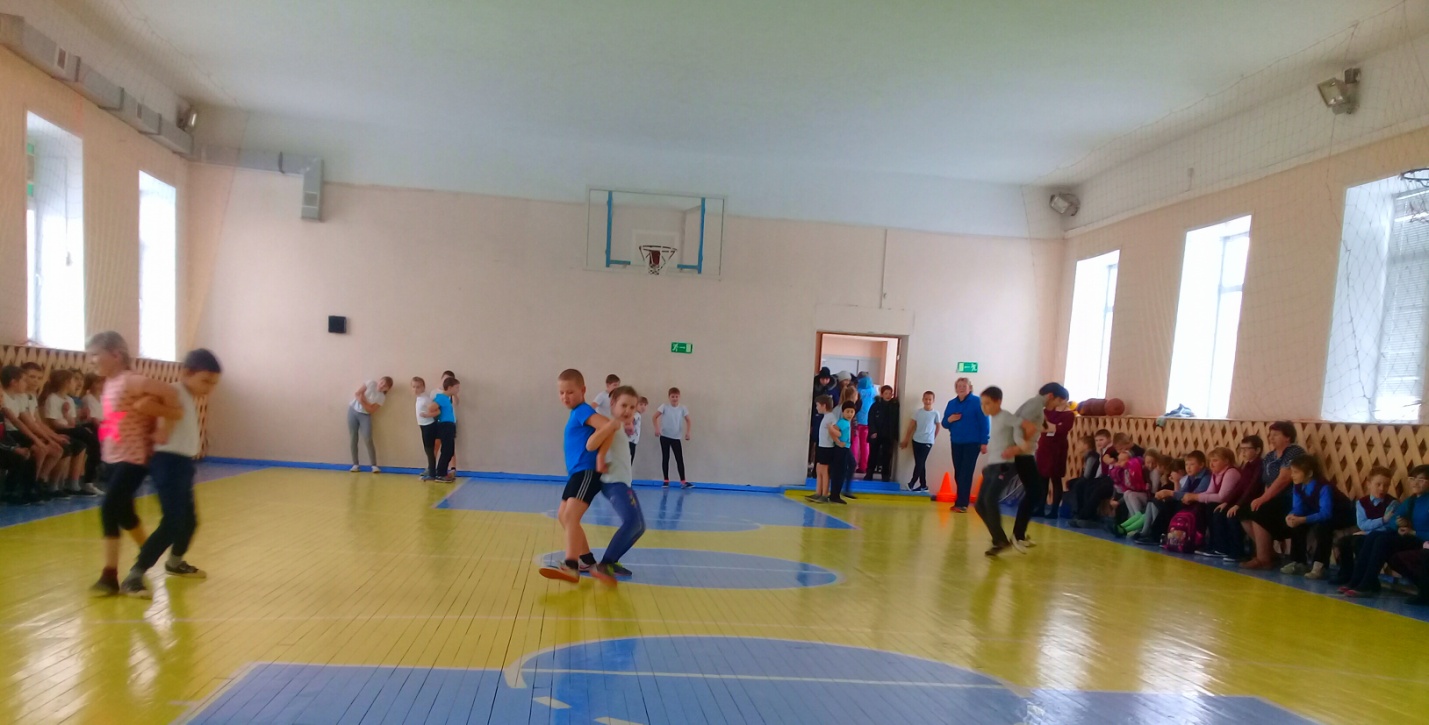 